Let’s Draw facesName: ________________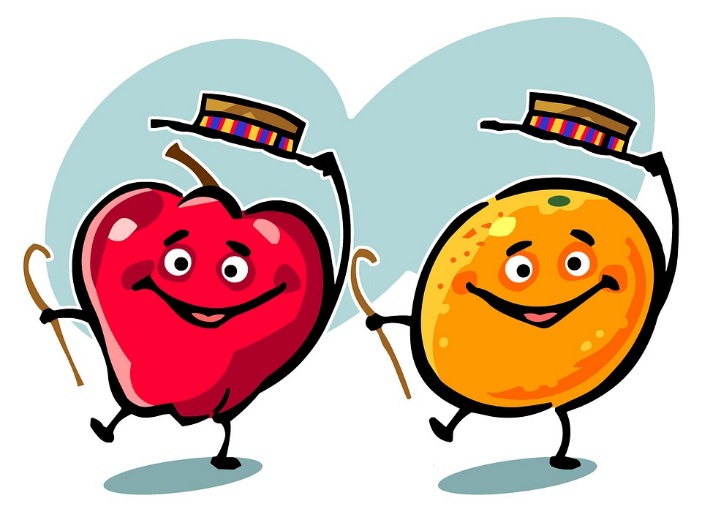 Date: ________________Word Bank:Draw and describe a “PUMPKIN face.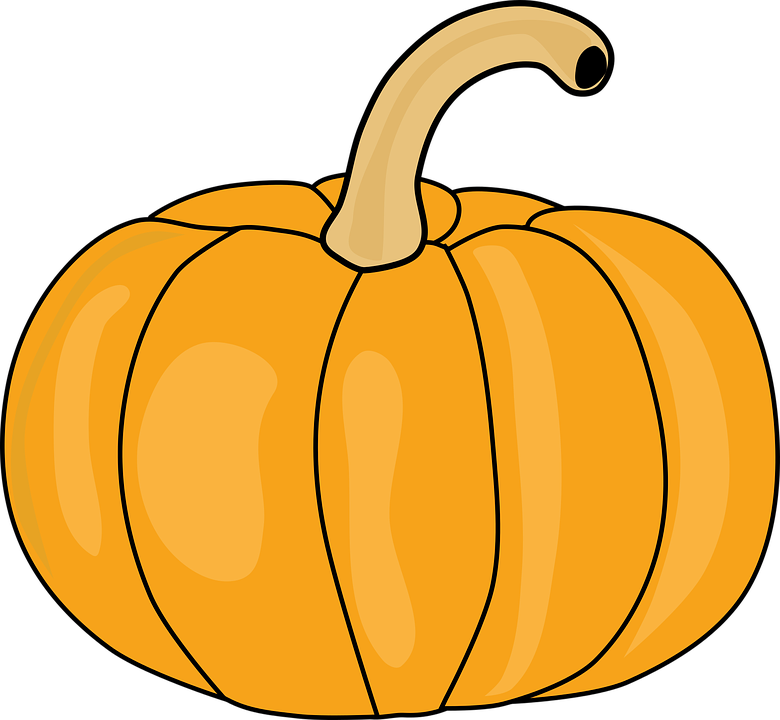 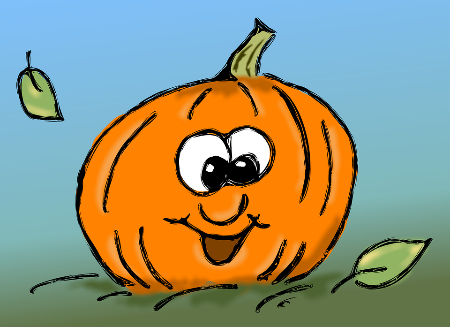 Draw and describe an “APPLE face” and a “PUMPKIN face. 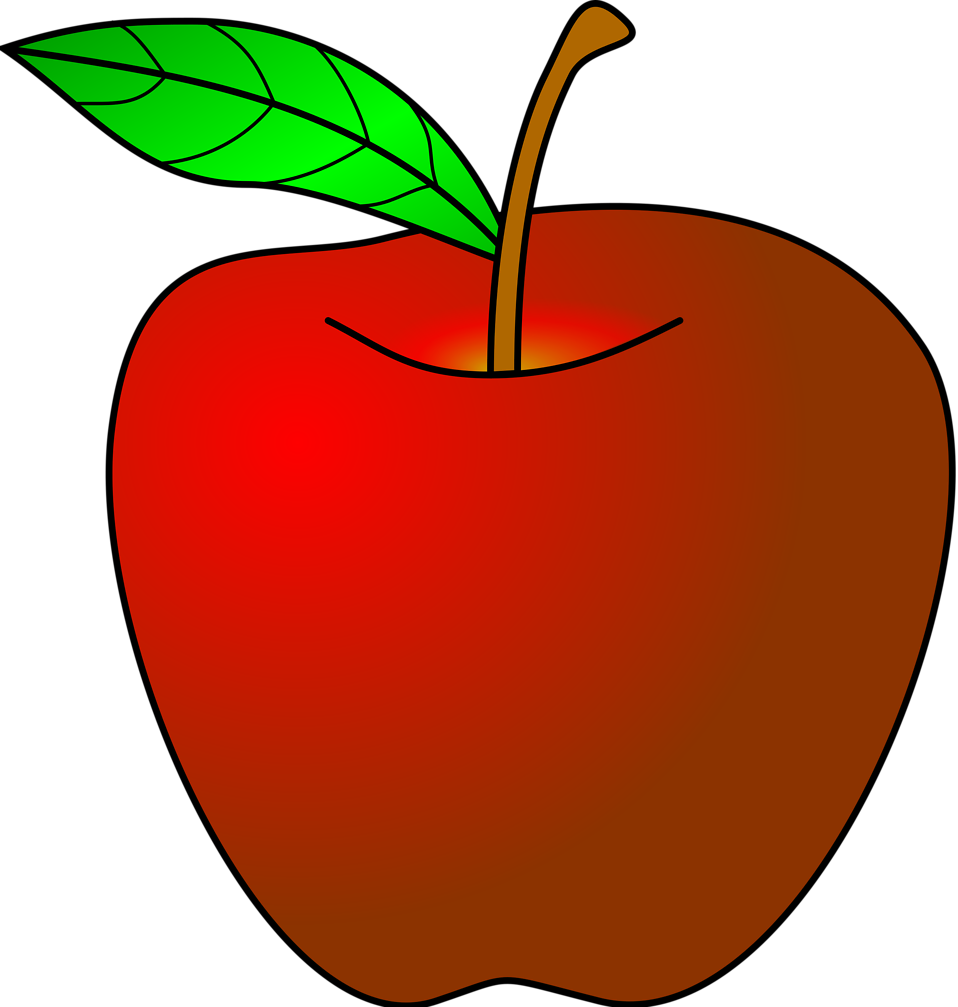 Please help find the thief. 他很矮，很胖，tā hěn ǎi, hěn pàng,鼻子很长，嘴巴很大。bízi hěn cháng, zuǐbā hěn dà.他的耳朵很小，眼睛很圆。tā de ěrduo hěn xiǎo, yǎnjīng hěn yuán.他是卷发，戴眼镜， tā shì juǎnfǎ, dài yǎnjìng, 嘴上有胡子。zuǐ shàng yǒu húzi.What does he look like? Can you draw him?